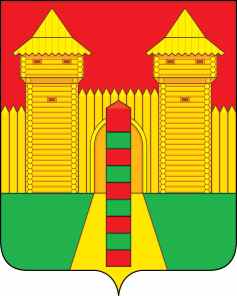 АДМИНИСТРАЦИЯ МУНИЦИПАЛЬНОГО ОБРАЗОВАНИЯ «ШУМЯЧСКИЙ РАЙОН» СМОЛЕНСКОЙ ОБЛАСТИФИНАНСОВОЕ УПРАВЛЕНИЕП Р И К А З №34От 07.10 .2019 г. №34Внести изменения в приказ Финасового управления Администрации муниципального образования «Шумячский район» Смоленской области от 31.05.2019 №20 «Об утверждении Порядка учета бюджетных и денежных  обязательств получателей средств местного бюджета муниципального образования «Шумячский район» Смоленской области, бюджета Шумячского городского поселения и бюджетов сельских поселений Шумячского района Смоленской области» следующие изменения:Приложения №1 и №2 к Порядку учета бюджетных и денежных  обязательств получателей средств местного бюджета муниципального образования «Шумячский район» Смоленской области, бюджета Шумячского городского поселения и бюджетов сельских поселений Шумячского района Смоленской области, утвержденному указанным приказом, изложить в новой редакции (прилагаются)Начальник Финансового управления                                       Н.Г. ЗаходнаяСВЕДЕНИЯ № _______о принятом бюджетном обязательстве                                                                                                                                                                                                                                   от  «___» ______ 20___ г.Наименование финансового органа Смоленской области____________________________________________________                                                                                              Получатель средств___________________________________________________________________________________      Главный распорядитель (распорядитель) бюджетных средств________________________________________________ Номер лицевого счета получателя бюджетных  средств_____________________________________________________                                                                Наименование бюджета________________________________________________________________________________                                                                                    Единица измерения: руб.                                                                        Раздел 1. Реквизиты муниципального контрактаРаздел 2. Реквизиты контрагентаРаздел 3. Расшифровка обязательстваРуководитель                      _____________ ___________ _________________________(уполномоченное лицо)        (должность)       (подпись)      (расшифровка подписи)            «__» ___________ 20__ г.ОТМЕТКА ФИНАНСОВОГО ОРГАНА СМОЛЕНСКОЙ ОБЛАСТИ О ПРИЕМЕ НА УЧЕТ БЮДЖЕТНОГО ОБЯЗАТЕЛЬСТВАУчетный номер обязательства___________________________             Дата постановки на учет «____» _______ 20__ г.Примечание__________________________________________________________________________________________                                             Ответственный исполнитель _______________    ______________      _______________________      _______________                                                       (должность)              (подпись)              (расшифровка подписи)                (телефон)         ЗАЯВКА № _______на внесение изменений в бюджетное обязательство № _______                     от «__»________ 20__ г.              Наименование финансового органа Смоленской области____________________________________________________                                                                                              Получатель средств___________________________________________________________________________________      Главный распорядитель (распорядитель) бюджетных средств________________________________________________ Номер лицевого счета получателя бюджетных средств_____________________________________________________                                                                Наименование бюджета  _______________________________________________________________________________                                                                                    Единица измерения: руб.                                                                        Раздел 1. Реквизиты муниципального контрактаРаздел 2. Реквизиты контрагентаРаздел 3. Расшифровка обязательстваРуководитель                      _____________ ___________ _________________________(уполномоченное лицо)        (должность)       (подпись)      (расшифровка подписи)            «__» ___________ 20__ г.ОТМЕТКА ФИНАНСОВОГО ОРГАНА СМОЛЕНСКОЙ ОБЛАСТИ О ПРИЕМЕ НА УЧЕТ БЮДЖЕТНОГО ОБЯЗАТЕЛЬСТВАУчетный номер обязательства___________________________             Дата постановки на учет «____» _______ 20__ г.  Примечание _________________________________________________________________________________________                                           Ответственный исполнитель ________________    ___________      _______________________      ______________                                                   (должность)           (подпись)            (расшифровка подписи)              (телефон)О внесении изменений в приказ Финансового управления Администрации муниципального образования «Шумячский район» Смоленской области от 31.05.2019 №20Приложение № 1к Порядку учета  бюджетных обязательств получателей  средств местного бюджета муниципального образования «Шумячский район» Смоленской области, бюджета Шумячского городского поселения и бюджетов сельских поселений Шумячского района Смоленской областиФормаНомерДатаПредмет по муниципальному контрактуУникальный номер реестровой записи в реестре контрактовСумма Авансовый платежАвансовый платежНомерДатаПредмет по муниципальному контрактуУникальный номер реестровой записи в реестре контрактовСумма процент от  
общей суммы 
обязательствасумма
авансового
 платежа1234567НаименованиеИННКППНомер
банковского
счетаНаименование  
банкаБИК 
банкаКоррес-
пондентский
счет
банка1234567№п/пКод по БКСумма обязательства на текущий финансовый годСумма обязательстваСумма обязательстваСумма обязательстваСумма обязательстваПримечание№п/пКод по БКСумма обязательства на текущий финансовый годпервый год планового периодавторой год планового периодатретий год после текущего финансового годапоследующие годыПримечание12345678Приложение № 2к Порядку учета  бюджетных обязательств получателей  средств местного бюджета муниципального образования «Шумячский район» Смоленской области, бюджета Шумячского городского поселения и бюджетов сельских поселений Шумячского района Смоленской областиФормаНомерДатаПредмет по муниципальному контрактуУникальный номер реестровой записи в реестре контрактовСумма Авансовый платежАвансовый платежНомерДатаПредмет по муниципальному контрактуУникальный номер реестровой записи в реестре контрактовСумма процент от  
общей суммы 
обязательствасумма
авансового
 платежа1234567НаименованиеИННКППНомер
банковского
счетаНаименование  
банкаБИК 
банкаКоррес-
пондентский
счет
банка1234567№п/пКод по БКСумма обязательства на текущий финансовый годСумма обязательстваСумма обязательстваСумма обязательстваСумма обязательстваПримечание№п/пКод по БКСумма обязательства на текущий финансовый годпервый год планового периодавторой год планового периодатретий год после текущего финансового годапоследующие годыПримечание12345678